LES PASSEJAÏRES DE VARILHES                    					   FICHE ITINÉRAIREFOIX n° 161"Cette fiche participe à la constitution d'une mémoire des itinéraires proposés par les animateurs du club. Eux seuls y ont accès. Ils s'engagent à ne pas la diffuser en dehors du club."Date de la dernière mise à jour : 9 février 2022La carte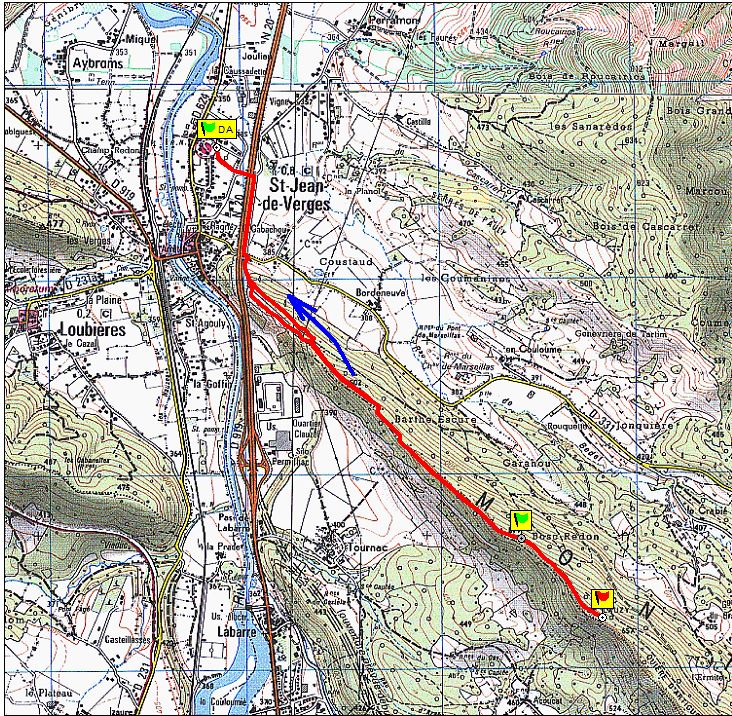 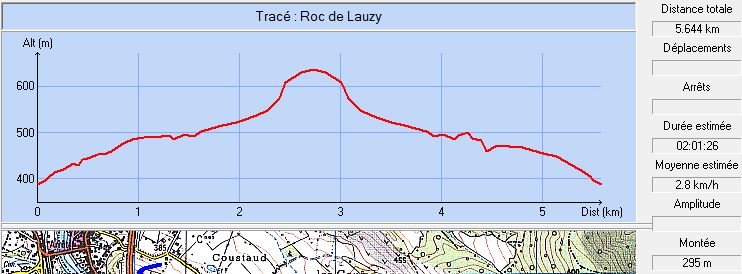 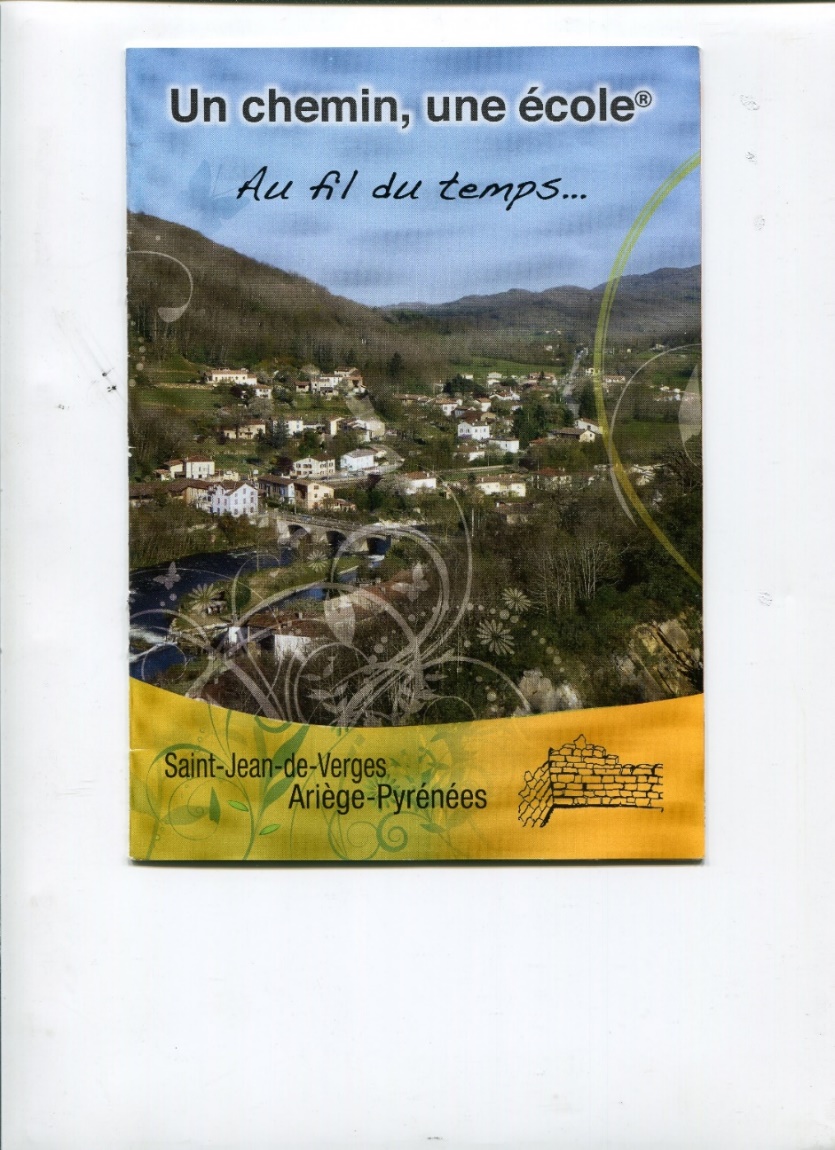 1La première page du topo-guideLa photo traditionnelle au sommet du Roc de Lauzy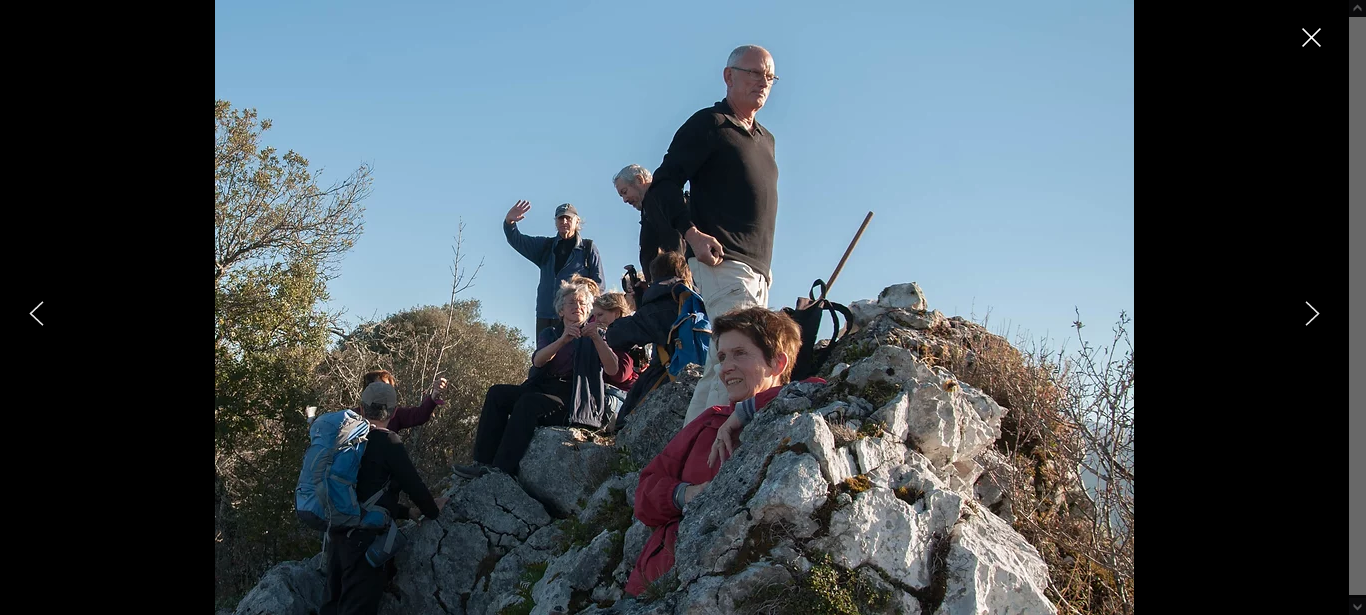 Décembre 2015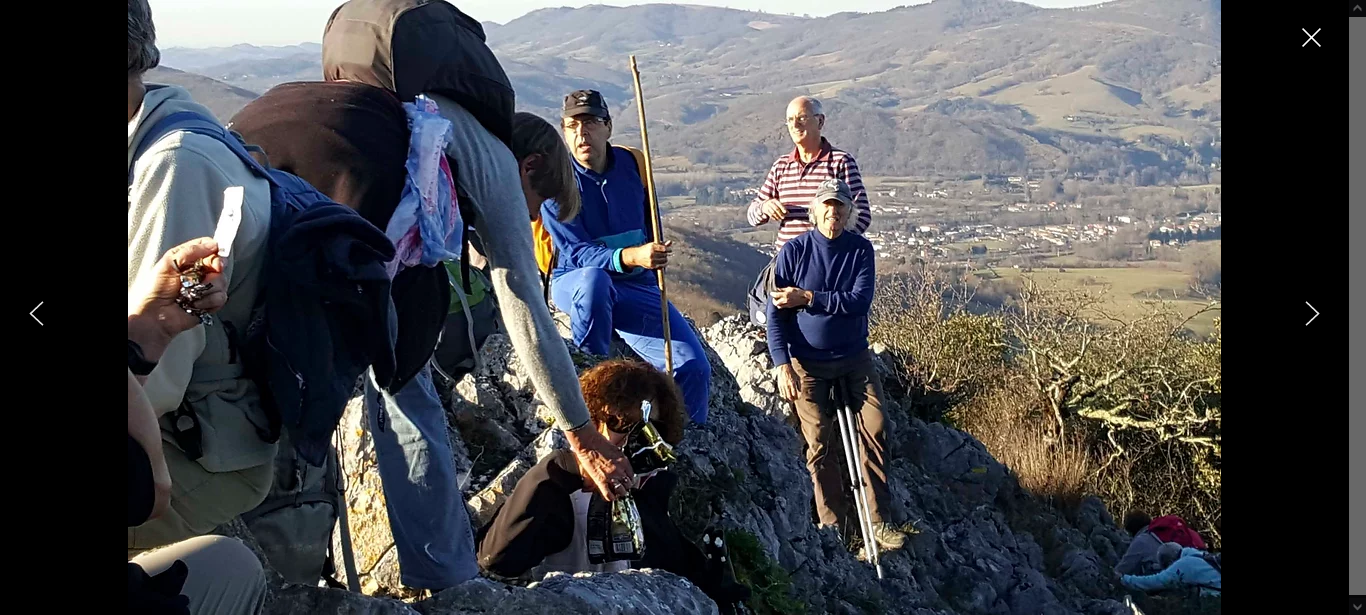 Décembre 2016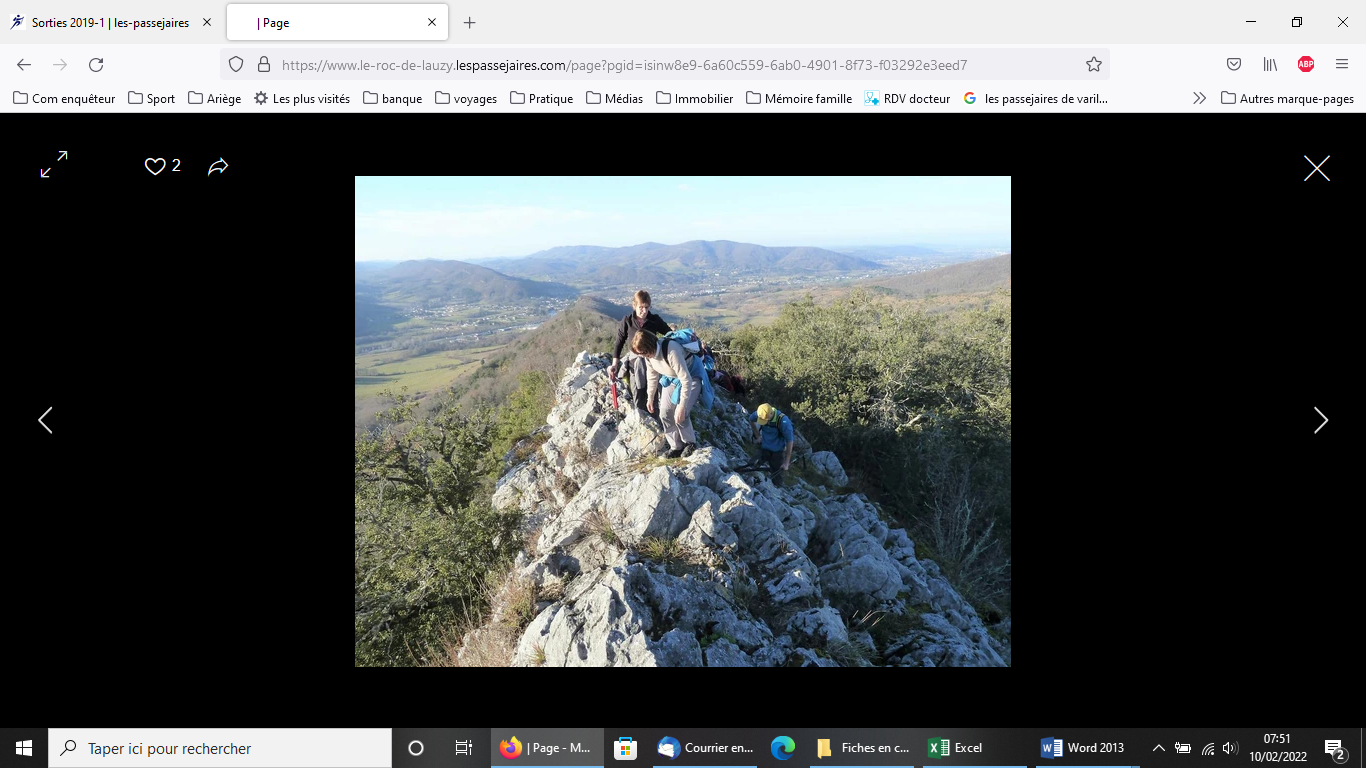 Janvier 2019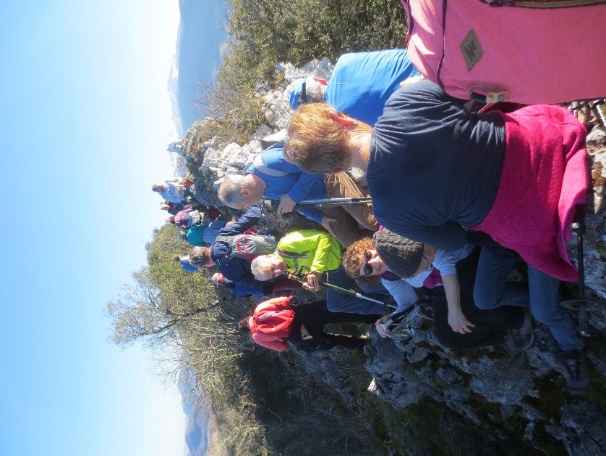 Février 2022Commune de départ et dénomination de l’itinéraire : Saint-Jean de Verges – Lieu Dit "Gabachou" ou parking du terrain de foot-ball – Le Roc de Lauzy depuis St-Jean de Verges A/RDate, animateur(trice), nombre de participants (éventuel) :23.04.2005 – A. Tosoni                            - 29.09.05 – G. Crastre 21.06.2006 – G. Crastre                           - 28.04.2007 – M. Souleils15.09.2007 – M. Souleils                          - 09.12.2009 – M. Souleils    27.04.2011 – M. Souleils                          - 28.09.2011 – M. Souleils                          - 08.03.2014 – G. Crastre et P. Portet23.09.2015 – M. Souleils – 11 participants30.12.2015 – E. Labrousse – 19 participants (Photos)28.12.2016 – E. Labrousse – 25 participants (Photos)19.05.2018 – M. Souleils16.01.2019 – E. Labrousse – 31 participants (Photos)08.02.2020 – M. Souleils – 30 participants (Photos)09.02.2022 – M. Souleils – 30 participants (Reportage photos)L’itinéraire est décrit sur les supports suivants : Pas de descriptif connu (Seule la première partie, comprenant la boucle, est décrite sur la fiche "Un chemin, une école"Classification, temps de parcours, dénivelé positif, distance, durée :Promeneur (1) – 3h30 – 370 m – 7 km – ½ journée           Indice d’effort :   36  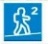 Balisage : Jaune en bon état sur la partie commune avec le sentier "Un chemin, une école". Il a quasiment disparu sur le reste du parcours.Particularité(s) : (1) Difficulté particulière : marche en crête délicate sur les rochers et éboulis à l’approche du Roc de Lauzy. Un peu "acrobatique" dans les derniers mètres.Site ou point remarquable :Les nombreux points de vue depuis le cheminement en crête,Les ruines éparses et modestes de l’ancien châteauTrace GPS : OuiDistance entre la gare de Varilhes et le lieu de départ : 4,5 km – 1 €Observation(s) : Parking, au bord de la RD 331, à droite, en montant vers Gabachou. Depuis 2020, ce parking étant fermé, le départ se fait depuis le terrain de foot-ball de St-Jean de Verges ou en bordure de route au départ du chemin (Carte modifiée en conséquence).On lira, avec intérêt, le Topo-guide "Un chemin, une école – Au fil du temps", édité en 2015 pour l’inauguration de ce chemin ouvert avec le soutien des Passejaïres de varilhes.En 2020, lors d’une reconnaissance, Michel Morvan a "inventé" un nouveau parcours permettant d’élargir sensiblement la boucle proposée jusque-là. Il est décrit sur la fiche Foix n° 163. Il sera prochainement programmé. 